Συναδέλφισσες, συνάδελφοι,    Με το κλείσιμο των λεγόμενων ολιγομελών τμημάτων στα ΕΠΑΛ αποκλείονται  μαθητές κυρίως παιδιά λαϊκών, εργατικών οικογενειών να σπουδάσουν το αντικείμενο που επιθυμούν, καθώς στις περισσότερες περιπτώσεις η δυνατότητα μετακίνησης σε άλλο σχολείο είναι πολύ περιορισμένη.Το Υπουργείο Παιδείας στα πλαίσια της κανονικότητας  και της λεγόμενης αναβάθμισης της ΤΕΕ για την οποία επιχαίρει ο Υφυπουργός Παιδείας κος Μπαξεβανάκης στις περιοδείες του στα σχολεία, κάνει ό,τι μπορεί για να κρύψει τον αριθμό αυτών των μαθητών που πετιούνται έξω από το αντικείμενο φοίτησης που επιθυμούν στα ΕΠΑΛ   Το ΔΣ του Συλλόγου Εκπαιδευτικών  «Ο ΘΟΥΚΥΔΙΔΗΣ», συμπαραστέκεται στο δίκαιο  αγώνα των μαθητών των ΕΠΑΛ για να έχουν τη μόρφωση που δικαιούνται. Το Υπουργείο  προχωράει στο κλείσιμο δύο τέτοιων «ολιγομελών» τμημάτων στο ΕΠΑΛ Αλίμου (2 τμήματα), γι’ αυτό και οι μαθητές βρίσκονται σε κατάληψη.Δεν  κάνουμε πίσω από το δικαίωμα των μαθητών να ακολουθήσουν απρόσκοπτα την ειδικότητα που έχουν επιλέξει. Δεν μπορούμε να μην αγωνιστούμε ενάντια στην εργασιακή περιπλάνηση και ανασφάλεια που οδηγεί αυτή η πολιτική και τους εργαζόμενους εκπαιδευτικούς στα ΕΠΑΛΔιεκδικούμε:Τα τμήματα, οι τομείς και οι ειδικότητες των ΕΠΑΛ να διαμορφωθούν με βάση τις μορφωτικές ανάγκες των μαθητών κι όχι με βάση τις αναδιαρθρώσεις και τους κόφτες για την περικοπή δαπανών.Να εγκριθούν όλα τα ολιγομελή τμήματα τομέων και ειδικοτήτων.Μέγιστο όριο 20 μαθητές στα τμήματα - 15 στις ομάδες προσανατολισμού - 10 στα εργαστήρια.Όχι στους εκπαιδευτικούς λάστιχο και στις απολύσεις αναπληρωτών.Μόνιμοι μαζικοί διορισμοί ΤΩΡΑ                                                                  ΤΟ ΔΣ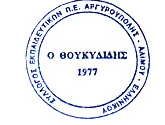 ΣΥΛΛΟΓΟΣ ΕΚΠΑΙΔΕΥΤΙΚΩΝ Π.Ε ΑΡΓΥΡΟΥΠΟΛΗΣ - ΑΛΙΜΟΥ- ΕΛΛΗΝΙΚΟΥ«Ο ΘΟΥΚΥΔΙΔΗΣ»
Κυκλάδων 7, ΑργυρούποληΠληροφ.: Αγγελονίδη Χριστίνα (2109922610/6945385686Λώλης Κωνσταντίνος(2109610234 / 6944395369)                         
email: syllogos.pe.thoukididis@gmail.comΑργυρούπολη, 7/10/2017
Αρ. Πρωτ.: 89Προς τους συναδέλφους